CENTRO EDUCACIONAL FERNANDO DE ARAGÓN                                                         Puntaje:   40    /____DEPARTAMENTO DE RELIGIÓNNIVEL: TERCERO MEDIO                                                                                          Evaluación: __________                              GUÍA PARA EL APRENDEZAJE N°6 CLASSROOMFecha desde:   05/10 al 16/10  del 2020NOMBRE: _________________________________________CURSO:______________FECHA: _____/_____/________ UNIDAD:            LA MORAL DE LA VIDACONTENIDO:     LA VIDA COMO EL PRINCIPAL DE LOS VALORES MORALES.OBJETIVO DE APRENDIZAJE: DESCUBRIR LA VIDA COMO UNO DE LOS PRINCIPALES VALORES DE NUESTRA CONDUCTA MORAL Existen persona que justifican la miseria de muchos a causa de la droga, los genocidios a causa de la guerra, la muerte de niños inocentes a causa del aborto, la indignidad a causa de la pobreza, etc.   Ante esto, muchos se preguntan ¿En qué quedó el mensaje sobre el respeto a la persona por ser hijos e hijas de Dios?Actividad 1: Observa la imagen, reflexiona y selecciona  cuatro imágenes de otros atentados contra la dignidad de la vida humana en la siguiente página.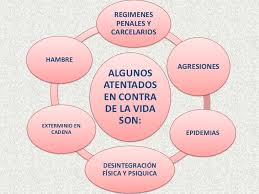 1.- Anota el N° y el texto del artículo de DD.HH. que defiende el derecho a la vida. (6 Ptos.)Artículo N°: _____ Texto:___________________________________________________________________________________________________________________________________________________________________________________________________________________________________________Mis imágenes de otros atentados contra la vida humana: (15 ptos.)ACTIVIDAD 2.  (10 PTOS): Observa las imágenes y escribe una reflexión de cada una de ella respecto su derecho a dignidad:________________________________________________________________________________________________________________________________________________________________________________________________________________________________________________________________________________________________________________________________________________________________________________________________________________________________________________________________________________________________________________________________________________________________________________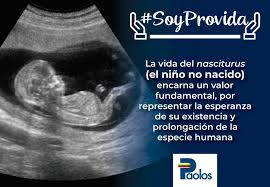 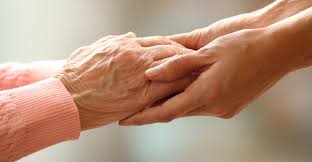 ________________________________________________________________________________________________________________________________________________________________________________________________________________________________________________________________________________________________________________________________________________________________________________________________________________________________________________________________________________________________________________________________________________________________________________________________________________________________________________________________ACTIVIDAD 3.- Escribe una opinión personal respecto a cada uno de los puntos que se presentan en la imagen. Considera el título y lee la reflexión antes de escrbir.  (9 PTOS)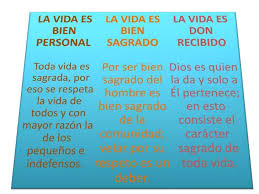 La Vida es un bien personal: ________________________________________________________________________________________________________________________________________________________________________________________________________________________________________________________________________________________________________________________________La Vida es un bien sagrado: ________________________________________________________________________________________________________________________________________________________________________________________________________________________________________________________________________________________________________________________________La Vida es un don recibido:________________________________________________________________________________________________________________________________________________________________________________________________________________________________________________________________________________________________________________________________FECHA DE ENTREGA: 16/10/2020.SOAR/jcpm.Resumen de la actividad: Para cerrar la clase te invito a volver a repasar los contenidos tratados y complementa con el siguiente video. Presiona el link : elvalordelavidahumanacem.org.mx 
Nombre del Profesor(a):Juan Claudio Peralta MunitaJuanclaudio.peralta@.colegiofernandodearagon.clSandra O. Aguilar Rosas sandra.aguilar@.colegiofernandodearagon.cl